ОПШТИНА ПЕТРОВАЦ НА МЛАВИ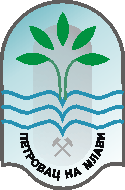 Општинска управаОДЕЉЕЊЕ ЗА ИМОВИНСКО-ПРАВНЕ ПОСЛОВЕ, ПРИВРЕДУ И ДРУШТВЕНЕ ДЕЛАТНОСТИ             Инспекција за заштиту животне средине             Број:501-45/18-03             Датум :22.11.2018.године             ПЕТРОВАЦ НА МЛАВИПЛАН РАДА ИНСПЕКЦИЈЕ ЗА ЗАШТИТУ ЖИВОТНЕ СРЕДИНЕ1.УВОДОвај документ представља План рада инспекције за заштиту животне средине у спровође-њу поверених послова инспекцијског надзора и контрола по службеној дужности на подруч ју општине Петровца на Млави за 2019.годину и донет је на основу чл.10.Закона о инспек цијском надзору (”Сл.гл.РС” бр.36/15) и заснован је на законским и подзаконским актима из области заштите животне средине,у складу са надлежностима и овлашћењима инспектора.2,ЦИЉЕВИОпшти циљ овог Плана је превенција и деловање ради спречавања загађивања животне средине и повећање поштовања еколошких стандарда.Специфични циљ Плана је законитост и безбедност поступања надзираних субјеката у об ласти примене прописа утврђених законом и другим прописима из области заштите живот-не срединеПосебан циљ делотворног спровођења инспекцијског надзора у области заштите животне средине,постиже се стављањем приоритета на превентивне мере,надзирање и контролу њиховог спровођења у сврху потпуног елиминисања штетних утицаја или свођења, истих, на најмању могућу меру .Ефикасна организација инспекцијског надзора у области заштите животне средине оствару је се унапређењем самог надзора, координацијом активности, континуалним праћењем но вих технологија у овој области,квалитетном проценом ризика,континуалном едукацијом суб јеката животне средине у виду писаних процедура,упутстава, водича,тренинг едукација и сл.,праћењем база података специјализованих овлашћених субјеката (Агенција за заштиту животне средине;Завода за заштиту природе и др.).Посебан циљ делотворног спровођења инспекцијског надзора у области заштите животне средине,постиже се стављањем приори-тета на превентивне мере,надзирање и контролу њиховог спровођења у сврху потпуног елиминисања штетних утицаја или свођења, истих, на најмању могућу меру .3.ОСНОВ ЗА СПРОВОЂЕЊЕ ИНСПЕКЦИЈСКИХ НАДЗОРА1.Закон о заштити животне средине средине (“Сл. гласник РС” бр:135/04,36/09, 72/09 и др закони и 43/2011одлука УС 14/2016); 2.Закон о управљању отпадом (‘Сл. гласник РС” бр:36/09,88/10 и 14/16) 3.Закон о заштити од буке ( “Сл. гласник РС” бр. 36/2009 и 88/2010) 4.Закон о инспекцијском надзору ( ''Сл. гласник  РС'' бр.36/15)  5.Закон о општем управном поступку ( ''Сл. гласник РС'' бр.18/16)  6. Закона о локалној самоуправи (''Сл. гласник РС ''бр 129/07 и 83/2014 -др.закон) 7.Закон о заштити ваздуха ("Службеном гласнику РС",бр.36/09 и 10/13)  8.Закон о заштити природе ("Сл. гласник РС", бр. 36/09,88/10,91/10 - испр. и 14/16) 9.Закон о заштити од нејонизујућег зрачења („Сл. гласник РС“, бр. 36/2009),  10.Закон о хемикалијама („Службени гласник РС“,бр 36/09,88/10,92/11,93/12 и 25/15)11.Закон о процени утицаја на животну средину("Службеном гласнику РС", бр.   135/2004 и 36/2009);12.Закон о интегрисаном спречавању и контроли загађивања животне средине („Сл. гласник РС“, бр. 36/2009 и 25/2015),13.Одлука о заштити од буке на територији општине Петровац (“Службени глас-ник општине Петровац” број 9/16)14.Одлука о заштити споменика природе „Два стабла храста лужњака“ бр.020-68/ 2002-02 од 28.05.2002.године15.Одлука о проглашењу заштите споменика природе „Сладун у Кладурову“ број 020-250/2013-02 („Службени гласник општине Петровац“ број 6/13) 4.УЧЕСТАЛОСТ,ОБУХВАТ И ТРАЈАЊЕ ВРШЕЊА ИНСПЕКЦИЈСКОГ НАДЗОРА ПО ОБЛАС ТИМА И СВАКОМ ОД СТЕПЕНА РИЗИКАРедовни инспекцијски надзор током 2019.године вршиће се у односу на степен ризика тако да се код надзираних субјеката који имају низак степен надзор врши једном у току године, код оних код којих је средњи ризик два пута,код постројења са високим ризиком три пута и код оних са критичним ризиком четири пута у току године.Приоритет инспекцијског надзора током 2019.године стављен је на обилазак оних субјеката који могу утицати на животну средину у областима управљања отпадом као и заштитом ваздуха.Трајање инспекцијског надзора зависиће од специфичности надзираних субјеката и сложе-ности примењене технологије пословања.5.ПРЕГЛЕД НАДЗИРАНИХ СУБЈЕКАТА КОД КОЈИХ ЋЕ СЕ ВРШИТИ ИНСПЕКЦИЈСКИ НАДЗОРЗа инспекцијски надзор у свакој области животне средине, у табели у прилогу дат је при-каз Плана инспекцијског надзора и активности инспекције за заштиту животне средине у 2019.години.6.ТЕРИТОРИЈАЛНО ПОДРУЧЈЕ НА КОМЕ ЋЕ СЕ ВРШИТИ ИНСПЕКЦИЈСКИ НАДЗОРИнспекцијски надзор на територији општине Петровац на Млави која се простире на 655 км2 и обухвата 34 насељена места, обавља један инспектор за заштиту животне средине.7.ПРОЦЕЊЕНИ РИЗИК ЗА НАДЗИРАНЕ СУБЈЕКТЕ ОДНОСНО ДЕЛАТНОСТИ ИЛИ АКТИВ НОСТИ КОЈЕ ЋЕ СЕ НАДЗИРАТИПроцена ризика у Годишњем плану инспекцијског надзора за 2019.годину вршена је на ос-нову анализе стања у досадашњем дугогодишњем вршењу инспекцијског надзора, као и на основу информација и добијених података од других инспекција  и до сада обрађених кон-тролних листа. Процена ризика ће се вршити у току припреме   плана инспекцијског  надзора,пре инспек-цијског надзора  и у току инспекцијског надзора, како би се уједно и надзира ни субјекти упознали са системом процене ризика.8.ПЕРИОД У КОМЕ ЋЕ СЕ ВРШИТИ ИНСПЕКЦИЈСКИ НАДЗОРИнспекцијски надзори вршиће се радним даним у радно време надзираних субјекта,осим у хитним случајевима када се отклања непосредна опасност по живот и здравље људи,имо вину веће вредности, животну средину или биљни или животињски свет.9.ОБЛИЦИ ИНСПЕКЦИЈСКОГ НАДЗОРА КОЈИ ЋЕ СЕ ВРШИТИРедован инспекцијски надзор вршиће се током 2019.године према усвојеном плану.Према потреби и по захтеву странке инспектори за заштиту животне средине ће давати стручну и саветодавну подршку привредним субјектима у складу са Законом о инспекциј-ском надзору.Ванредни инспекцијски надзори код оператера вршиће се када је неопходно да се, предуз му хитне мере ради спречавања или отклањања непосредне опасности по живот или здрав ље људи,имовину,права и интересе запослених и радно ангажованих лица,привреду,живот ну средину,биљни или животињски свет јавне приходе,несметан рад органа и организаци-ја,комунални ред или безбедност када се после доношења годишњег плана инспекцијског надзора процени да је ризик висок или критичан или промене околности;када такав надзор захтева надзирани субјекат када се поступа по представци правног или физичког лица.10.ОРГАНИЗАЦИОНА СТРУКТУРАИнспекцијски надзор на територији општине Петровац на Млави која се простире на 655 км2 и обухвата 34 насељена места, обавља један инспектор за заштиту животне средине Лидија Савић (легитимација бр 8/97) са високом стручном  спремом.11.РАСПОДЕЛА РЕСУРСА11.1.РАСПОДЕЛА РАСПОЛОЖИВИХ ДАНА ЗА СПРОВОЂЕЊЕ ИНСПЕКЦИЈСКОГ НАДЗОРА ТОКОМ 2019.ГОДИНЕ11.2.РАСПОЛОЖИВА СРЕДСТВА И ОПРЕМАОпштински инспектори (укупно 8) имају на располагању једно возило које такође користе и други запослени у општинској управи, и 1 фотоапарат.Од опреме инспектор за заштиту животне средине има на располагању лаптоп и  штампач.12.ПЛАНИРАЊЕ ИНСПЕКЦИЈСКИХ НАДЗОРА И СЛУЖБЕНИХ КОНТРОЛАПри изради овог Плана инспектор је користио искуства из претходних инспекцијских кон-трола које су вршене,на основу оперативних планова,а на основу вишегодишњег рада ин спектора,законских обавеза привредних субјеката,стања на терену по питању праћења квалитета животне средине,као и пријава грађана у областима за које је инспекција заду-жена.13.ОЧЕКИВАНИ ОБИМ ВАНРЕДНИХ ИНСПЕКЦИЈСКИХ НАДЗОРААнализом података о извршеним ванредним инспекцијским надзорима претходних година инспектор за заштиту животне средине процењује да ће их током године бити око 20%  од укупног броја надзора,а предмет поступања биће -40 % надзора у области заштите ваздуха код стационарних извора загађења-30 % надзора у области управљања отпадом-15 % надзора у области заштите од буке-15 % надзора из осталих области14.САВЕТОДАВНЕ ПОСЕТЕ (ПРЕВЕНТИВНО ДЕЛОВАЊЕ ИНСПЕКЦИЈЕ)   Превентивно деловање инспекције за заштиту животне средине вршиће се: 1. Објављивањем важећих прописа, планова инспекцијског надзора и контролних листа на сајту  општине Петровац на Млави/инспекција. 2. Пружањем стручне и саветодавне подршке надзираном субјекту или лицу које остварује одређена права у надзираном субјекту или у вези са надзираним субјектом.  3.Предузимањем превентивних инспекцијских надзора.  4.Постављањем  информација на званичан сајт општине Петровац на Млави/инспекција 5.Превентивним деловањем инспекције утиче се на смањење ризика односно штетних пос-ледица и вероватноће његовог  настанка.  15.МЕРЕ И АКТИВНОСТИ ЗА СПРЕЧАВАЊЕ РАДА НЕРЕГИСТРОВАНИХ СУБЈЕКАТАЈедан од приоритета инспекције за заштиту животне средине кроз све инспекцијске надзо-ре током 2019. године биће и смањење броја нерегистрованих привредних субјеката. Ови инспекцијски надзори вршиће се у складу са чланом 33.Закона о инспекцијском надзору, према субјектима који нису уписани у одговарајући посебни регистар или евиденцију коју води надлежни орган или организација или то чини без сагласности надлежног органа или организације (дозвола), или без пријаве надлежном органу или организацији,када је наведе ни упис,сагласност или пријава прописана као услов за обављање те делатности или врше ње те активности.УО-управљање отпадомЗВ-заштита ваздухаПУ-процена утицаја													ОПШТИНСКИ ИНСПЕКТОР 												         ЗА ЗАШТИТУ ЖИВОТНЕ СРЕДИНЕ_______________________    Савић Лидија,дипл.ингКритичан ризикВисок ризикСредњи ризикНизак ризикНезнатан ризик12345ЛЕГЕНДАЛЕГЕНДАЛЕГЕНДАЛЕГЕНДАЛЕГЕНДА1Заштита природеЗаштита природеЗаштита природеЗаштита природе2Нејонизујуће зрачењеНејонизујуће зрачењеНејонизујуће зрачењеНејонизујуће зрачење3Процена утицаја,заштита од букеПроцена утицаја,заштита од букеПроцена утицаја,заштита од букеПроцена утицаја,заштита од буке4Заштита ваздухаЗаштита ваздуха4Управљање отпадомУправљање отпадомУправљање отпадомУправљање отпадомУКУПНО ДАНАУкупно дана у години365Викенди103Годишњи одмор30Празници12УКУПАН БРОЈ РАДНИХ ДАНА220Праћење стања,процена ризика,планирање,координација20Редовни и ванредни надзор,превентивно деловања165Редовни надзор75Остале активности (семинари,обуке итд)35ВРСТА НАДЗОРАВРЕМЕ ПРОВЕДЕНО У НАДЗОРУ (%)Редован-планирани инспекцијски надзор30Ванредни инспекцијски надзор због преду зимања хитних мера ради спречавања или отклањања непосредне опасности,по представкама грађана,по захтеву надзи-раног субјекта20Допунски инспекцијски надзор5Контролни инспекцијски надзор ради кон-троле извршења мера наложених надзи-раном субјекту  10Канцеларијски инспекцијски надзор10Превентивни инспекцијски надзор-пружа ње стручне и саветодавне подршке надзи раном субјекту или лицу које остварује одређена права25УКУПНО100 %Редни бројНазив постројењаОбласт надзораМ Е С Е ЦМ Е С Е ЦМ Е С Е ЦМ Е С Е ЦМ Е С Е ЦМ Е С Е ЦМ Е С Е ЦМ Е С Е ЦМ Е С Е ЦМ Е С Е ЦМ Е С Е ЦМ Е С Е ЦРИЗИКΣ данаΣ данаΣ данаРедни бројНазив постројењаОбласт надзора1234567891011121Идеа ДОО трговинаУОxНизакНизак12Вива ДОО трговинадостава података  локални катасрат       УОxНизакНизак23Грин ДОО трговинадостава података  локални катастар        УОxНизакНизак24Маxи ДОО трговина УОxНизакНизак15ТЕЛЕКОМ СРБИЈА ДООнејонизујуће зрачењеxНизакНизак35ТЕЛЕКОМ СРБИЈА ДООПУ мере из студије решење бр.501-48/17-02xНизакНизак36ТЕЛЕКОМ СРБИЈА ДООнејонизујуће зрачењеxНизакНизак36ТЕЛЕКОМ СРБИЈА ДООПУ мере из студије  решење бр 501-18/12-02xНизакНизак37ТЕЛЕНОР ДООнејонизујуће зрачењеxНизакНизак57ТЕЛЕНОР ДООПУ мере из студије  решење бр.501-8/12-02xНизакНизак58СЗР „Ауто Степић“  вулканизер ДубочкаУО  аутогумеxНизакНизак19КЈП Извордостава података УОxНизакНизак110КЈП Извор градска топланаЗВxxСредњиСредњи611СЗР „Адамовић“ вулканизер  ДубочкаУО  аутогумеxНизакНизак112УР „Златник-Ас“ угоститељ ПетровацУО отпадна јестива  уљаxНизакНизак113УР „Златна кошута“ угоститељ ПетровацУО отпадна јестива уљаxНизакНизак114СУР „Адађо“ ПетровацугоститељУО отпадна јестива  уљаxНизакНизак115СВР „Табан“вулканизер  ПетровацУО аутогумеxНизакНизак116СВР „Семпер“ вулканизер  В.ЛаолеУО аутогумеxНизакНизак117Споменик природе Петровац „Два стабла храста лужњака“Заштита  природе  Одлука   бр.020-68/ 2002-02xНизакНизак118Споменик природе „Сладун у Кладурову” КладуровоЗаштита  природе  Одлука 020-250/2013-02xНизакНизак119СВР „Жељко Босанац“ вулканизер БошњакУО аутогумеxНизакНизак120ЗЗ „7.јули“ В.Лаоле фарма пилића УОxxСредњиСредњи321БС Животић РашанацПУ мере из студије  решење 501-26/08-01xНизакНизак122ЕКОФИЛ ДООМлекара хомољеЗВxxСредњиСредњи522ЕКОФИЛ ДООМлекара хомољеУОxНизакНизак522ЕКОФИЛ ДООМлекара хомољеИзвештавање за локални регистар xНизакНизак523СУР Буби-В  угоститељУО-отпадна јестива уљаxНизакНизак124БС Нолекс СтамницаПУ мере из студије  решење 501-10/07-01xНизакНизак125„Михајловић“ДОО Параћин,БС МелницаЗВxНизакНизак126БС Симићпетрол ПетровацЗВxНизакНизак127БС Симићпетрол ЗабрђеЗВxНизакНизак128„Михајловић“ДОО Параћин,БС ШетоњеЗВxНизакНизак129Срмекс ДОО асфалтна базаЗВxxСредњиСредњи529Срмекс ДОО асфалтна базаПУ мере из студије  решење 501-22/06-01xНизакНизак530БС Шегопетрол ЋовдинЗВxНизакНизак131„Унион МЗ“ПожаревацФарма ПетровацЗВxВисокВисок332„Екостеп пелет“ ПетровацУОxНизакНизак332„Екостеп пелет“ ПетровацЗВxНизакНизак333„Браћа Раденковић“ млекара СтамницаУОxНизакНизак333„Браћа Раденковић“ млекара СтамницаЗВxНизакНизак334Млекара „Млавамлек“ КрвијеУОxНизакНизак334Млекара „Млавамлек“ КрвијеЗВxНизакНизак335ДМБ&Перић ДОО конзер вирање воћа МанастирицаУОxНизакНизак236„Гаги метали“ складиштење отпадаУОxНизакНизак237УР „Лука,с“ Петровац угоститељУО-отпадна јестива  уљаxНизакНизак138Реал Стамница ДОО прерада воћаУОxНизакНизак139СЗР “СТ”  Буровац  ауто-механичарУОxНизакНизак140СЗР „Дуби“ Дубочка ауто- механичарУО xНизакНизак1УКУПНО45464655254475